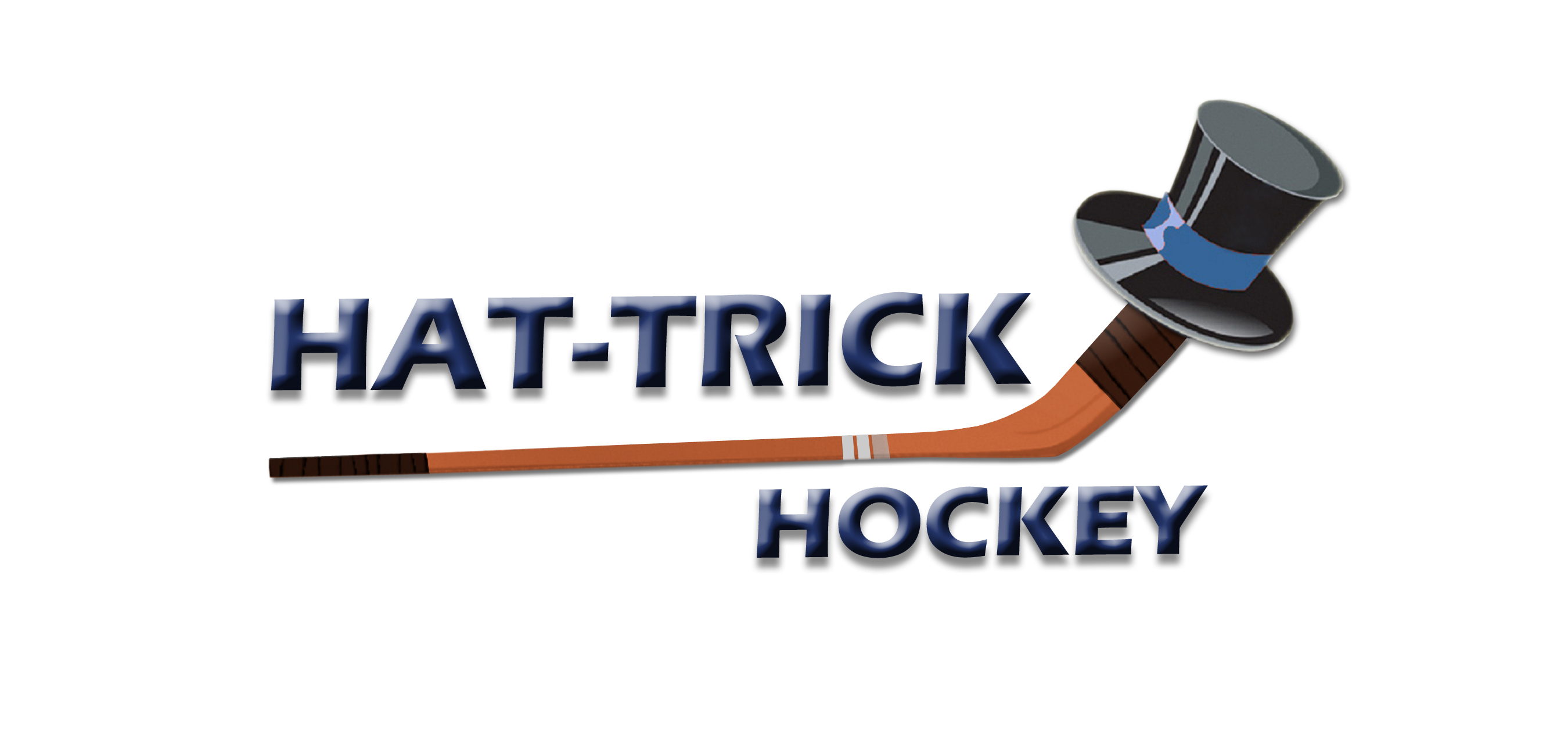 JV Skills Development ClinicNOT GETTING ENOUGH ICE THIS WINTER PLAYING JV HOCKEY?????????This weekly program is designed for the JV hockey player who has limited practice times with his HS JV team and is looking for that extra ice time. Hat Trick Hockey looks to improve the individual skill set of players with an emphasis on skating, stick skills and game situations. Progression drills and quality repetitions are the key to developing stronger techniques and becoming a better player.SKILL SESSIONS INCLUDE:Overspeed Skating DrillsEdge-work – balance & strengthShooting and PassingGame SituationsAnd more………..Players will work on a series of traditional and innovative exercises.  This is a program for hockey players who are looking for the extra hour of weekly skills thru the winter season.WHERE: Skate 3 Pavilion Tyngsboro, MA WHO: age group 13 and up (junior high / high school)WHEN: SUNDAYS starting December 16th @ 6:10pm (runs through February 24th)COST: $175 for 11 week session or   Walk-in for $30 per session if space is availableMake Check Payable to:  Hat-Trick Hockey or pay thru PayPal.Send Check to:   Hat-Trick Hockey                            240 Jackson Street #308                            Lowell, MA 01852Challenge yourself to be better!! Sign up for all 11 weeks or Just show up to participate. ** If interested in PRIVATE or SMALL GROUP LESSONS please contact info@hattrick-hockey.com.For More Information Contact UsHat Trick Hockey240 Jackson Street #308
Lowell, MA 01852                          
Phone: 508-498-1536 or 978-808-6684Email: info@hattrick-hockey.comWeb: www.hattrick-hockey.com                          